Board Retreat – Draft Schedule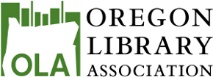 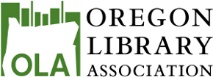 Menucha Retreat and Conference CenterAugust 13-14th, 2018Monday August 131:30-1:45pm	Welcome, housekeeping, intros					Esther Moberg1:45-2:15pm	OLA Core Values Statement				Buzzy Nielsen/Esther Moberg2:15-2:30pm	President’s Report						Buzzy Nielsen2:30-2:40pm	Conference center orientation					Menucha Staff2:40-3:00pm	Break and room key distribution				Buzzy Nielsen3:00-3:30pm	State Librarian report						Caren Agata3:30-3:45pm	2018 conference report						Emily David/Lorie Vik3:45-4:00pm	2019 joint conference report					Sue Ludington4:00-4:15pm	Unit representation through conference programs		Sue Ludington4:15-4:30pm 	Break4:30-6:00pm	Unit updates (3 min. per unit, discussion to follow)		EveryoneThis is a chance to give any updates or critical action items that are occurring in your unit and/or a chance to discuss any upcoming issues with other unit chairs!		6:00-7:00pm 	Dinner7:00pm		Time to Socialize, Introvert, or Hike!Tuesday August 148:00-9:00am	Breakfast9:00-9:45am	New Leader Orientation						New unit leadersFinances				Lori Wamsley/Shirley RobertsParliamentary practices				Buzzy NielsenMemberclicks					Shirley RobertsGoToMeeting					Shirley Roberts9:45-10:00am	Break and room key collection					Buzzy Nielsen10:00-11:00am	Overview of OLA legislation work		Dalton Advocacy Inc. & Stephanie Lind11:00-12:00pm	Strategic Plan updates and next steps				Everyone12:00-1:00pm 	Lunch1:00-1:15pm	Financial Report						Lori Wamsley1:15-1:45pm	Action Items and/or further discussion with wrap up		Everyone	1:45-2:00pm	Set meeting locations for 2018-2019				Esther Moberg2:00pm		So Long, Farewell